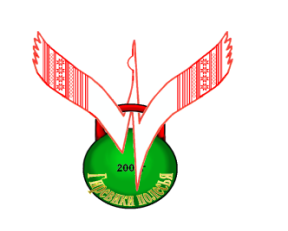 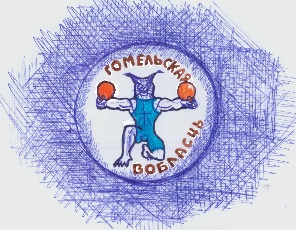                                                                                                                                                                                         Пратакол                                                                                                                                       Чэмпіяната Гомельскай вобласці 	                                                                        па гіравому спорту	                                         (доўгі цыкл)                 24 сакавiка    2019г.                                                                                                                                           Спорткомплекс “ БелДУТ”                                                                                                                        г.Гомель                                                                                                                                           КАМАНДНАЕ ПЕРШЫНСТВО                                                                Галоўны суддзя:    Юзюк А.С.                                                                   Галоўны сакратар:  Каваленка А.М.                                                                       (1кат, г. Гомель)	                                                                        ( 1кат, г.Гомель)		                                                                                                                                                            .                                                                                                                                          	                                                                                                                                        Вагавая катэгорыя 65 кг.                                                                                                                                                                                                                Час выканання:           Вага гір:         Рэкорды:   вобл.      РБ                                                                                                                                                                                                                                   10 хв.                       24,32 кг.               32кг.         58          60                                                                                                                                                                                                                                                                                                                                                                                                                                                                                                                                                                                                                                                                                                                                          YUZIUK	                                                                                        Вагавая катэгорыя 70 кг.                                                                                                                                                                                            Час выканання:           Вага гір:         Рэкорды:           вобл.      РБ                                                                                                                                                                                                                 10 хв.                      24,32 кг.                32кг.	54           64                                                                                                                                                                                                                                                                                                                                         YUZIUK                                                                             Вагавая катэгорыя 75 кг.                                                                                                                                                                                  Час выканання:           Вага гір:         Рэкорды:       вобл.      РБ                                                                                                                                                                                                        10 хв.                      24,32 кг.                32кг.	 66          66                                                                                                                                                                                                                                                                                                                  YUZIUK                                                                           Вагавая катэгорыя 80 кг.	                                                                                                                                        Час выканання:           Вага гір:         Рэкорды:   вобл.           РБ                                                                                                                                                                                                      10 хв.                      24,32 кг.                32кг.       84	84                                                                                                                                                                                                                                                                                                               YUZIUK                                                                                                                                                                                   Час выканання:           Вага гір:         Рэкорды:     вобл.      РБ                                                                                                                                                                                                       10 хв.                      24,32 кг.                32кг.          75	91                                                                                                                                                                                                           	                                                                                                                                    Вагавая катэгорыя 90 кг.                                                                                                                                                                                                                                                                                                                 YUZIUK	                                                                                                                                               Час выканання:           Вага гір:         Рэкорды:   вобл.      РБ                                                                                                                                                                                                               10 хв.                      24,32 кг.                32кг.       82          82                                                                                                                                                                                                        	                                                                                                                              Вагавая катэгорыя св.90 кг.                                                                                                                                                                                                                                                                                                                     YUZIUK	                                                           Жанчыны                                                                       Вагавая катэгорыя 65 кг.                                                                       Вагавая катэгорыя +65 кг	                                                               Галоўны суддзя:    Юзюк А.С.                                               Галоўны сакратар:  Каваленка А.М.                                                                       (1кат, г. Гомель)	                                                                        ( 1кат, г.Гомель)		 Каманда    65    70   75   80   90  +90Жан 65 кгЖан +65 кгСумаМесцаг.Мазыр30362536+3030361981г.Жыткавiчы36+30253625361882г.Гомель (БелДУТ)2536+203030201613г.Жлобiн2017171725964г.Гомель (Гомсельмаш)172536785г.Рагачоу1720376г.п. Акцябрскi30307г.Светлагорск20208МесцаПрозвішча, Імяг.н   КамандаРазрадУласн    вагаВага гірШтуршокАчкіРазр.Ачкікам         Трэнер1Цiтоу Арцем2000Жыткавiчыкмс64.2323468кмс36Юзюк С.В.2Масолау Фiлiп2003Жыткавiчы152.8244242130Юзюк С.В.3Гулевiч Аляксей 1998Бел ДУТ159.8242929225Каваленка А.М.4Пукiнскi Арцем1998Жлобiнкмс64.0242828220Багатау А.П.МесцаПрозвішча, Імяг.н   КамандаРазрадУласн    вагаВага гірШтуршокАчкіРазр.Ачкікам         1Агiевiч Яуген2000БелДУТмс69.0245353136Юзюк С.В., Каваленка А.М.2Седавусау Дзянiс1997Мазыр267.9243838230Анiсавец А.П.3Легеза Нiкiта2003Жыткавiчы264.9242525225Юзюк С.В.4Аземша Яуген2000БелДУТ167.5242121220Каваленка А.М.5Гурэеу Вiктар2002Рагачоу269.3241919217Гудкоу Л. П.МесцаПрозвішча, Імяг.н   КамандаРазрадУласн    вагаВага гірШтуршокАчкіРазр.Ачкікам         1Анiсaвец Аляксандр1987Мазыркмс73.9245959136Дарошка С.А., Давыдзiк Д.В.2Бачыла Уладзiмiр1962г.п.Акцябрскi176.7245555130Самаст.3Козел Ал-др1991Мазыр174.1244343225Дарошка С.А4Процкi Сяргей1982Гомсельмашмс73.2244242320Цулыгiн В.С., Юзюк А.С.5Гудкоу Леанiд1984Рагачоумс74.8322142220Самаст.6Амельчанка Iгар1961Гомсельмаш174.6242828217Цулыгiн В.С.МесцаПрозвішча, Імяг.н   КамандаРазрадУласн    вагаВага гірШтуршокАчкіРазр.Ачкікам         1Савiч Рыгор2002Жыткавiчымс79.13252104кмс36Юзюк С.В.2Савiч Мiкалай2000Бел ДУТмс79.5324692кмс30Юзюк С.В., Каваленка А.М.3Трыпузау Андрэй1982Гомсельмашкмс80.0323366125Юзюк А.С., Цулыгiн В.С.4Гаранскi Вадзiм1984Мазыр178,5323264120Дарошка С.А5Вiхрэеу  Мiкалай1985Жлобiн179.8243434217Счаслiвенка А.Н.МесцаПрозвішча, Імяг.н   КамандаРазрадУласн    вагаВага гірШтуршокАчкіРазр.Ачкікам         1Генералау Уладзiслау1989Гомсельмашмс82.4324284136Юзюк А.С., Цулыгiн В.С.2Семянюк Багдан2001Бел ДУТкмс88.1324080130Багатау А.П., Каваленка А.М.3Мiшкоу Вiталь1972Мазыркмс88.4323876125Дарошка С.А.4Теляшоу Сяргей1993Мазыр189.2247171120Дарошка С.А.5Лашкавенка  Iван2000Бел ДУТ288.6244141217Каваленка А.М.6Каманжэеу Раман1993Жлобiнмс82.5245252114Багатау А.П.МесцаПрозвішча, Імяг.н   КамандаРазрадУласн    вагаВага гірШтуршокАчкіРазр.Ачкікам         1Лукьяненка Iван1996Мазыр1113.0246868236Дарошка С.А.2Данiльчук Ал-др1980Мазыр190.3322550230Дарошка С.А., Юзюк С.В.3Рагалевiч Сяргей1971Жыткавiчыкмс104.2244040225Юзюк С.В.4Бачароу Яуген1990Светлагорскмс109.5243939217Самаст.5Счастлiвенка Ал-др1977Жлобiнмс96.4321836214Самаст.МесцаПрозвішча, Імяг.н   КамандаРазрадУласн    вагаВага гірШтуршокАчкіАчкікам         1Кавалева Дарья2003Жыткавiчы155.716737336Юзюк С.В.2Туравец Жанна1990Мазыркмс63.116555530Анiсавец А.П., Дарошка С.А.3Кухарышына Сафiя2003Жлобiн164.216505025Багатау А.П.4Самайловiч Маргарыта1999Жыткавiчы160.316373720Юзюк С.В.МесцаПрозвішча, Імяг.н   КамандаРазрадУласн    вагаВага гірШтуршокАчкіАчкікам         1Баранава Галiна1982Мазыр169.116929236Анiсавец А.П., Дарошка С.А.2Жыгера Таццяна1984Мазыр271.816828225Анiсавец А.П., Дарошка С.А.3Шчэрбакова Галiна1989Мазыр172.616828230Анiсавец А.П., Дарошка С.А.4Шорап Анна2000Бел ДУТ267.316595920Каваленка А.М.